FORM  42C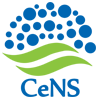 CENTRE FOR NANO AND SOFT MATTER SCIENCES                Jalahalli, Bengaluru-560013Application Form for Research Outreach Initiative Studentship (ROIS)DECLARATIONI hereby declare that all the information furnished above is true to the best of my knowledge and belief. If admitted, I shall abide by all the rules and regulations of the Centre.Place	...........................................Date	..........................................	Signature of the ApplicantI as the parent/guardian of the above mentioned applicant shall take complete responsibility for the good conduct of my ward and shall ensure that she/he shall be under my constant advice to strictly follow all the rules and regulations of the Centre. I understand that she/he shall not be allowed to continue her/his studentship in the event of complaints regarding non-compliance.Place ...........................................	Signature of Parent/GuardianDate..........................................	Name:Application No.:FOR OFFICE USE:1) Research Topic of interestOutline of research plan enclosed (Optional)	2) Duration of ROIS1) Name & Address of the Institution/ Universitystudying/studied2) Department/ School3) Degree Pursuing/Completed4) Subject Specialization (if any)5) CategoryGeneral/OBC/SC/STEducational QualificationEducational QualificationEducational QualificationEducational QualificationEducational QualificationEducational QualificationExamination PassedBoard/UniversityYearSubjects/ Discipline/ SpecializationDivision/ Class%Marks / CGPA /Equivalent10th10+2B.Sc.1st year2nd year3rd yearM.Sc.1st year2nd yearEnclose only photocopies of the above certificates. Originals should not be sent by post.Enclose only photocopies of the above certificates. Originals should not be sent by post.Enclose only photocopies of the above certificates. Originals should not be sent by post.Enclose only photocopies of the above certificates. Originals should not be sent by post.Enclose only photocopies of the above certificates. Originals should not be sent by post.Enclose only photocopies of the above certificates. Originals should not be sent by post.Place:  	Date:  	Signature of the Applicant